Насибуллина Альфира АлфритовнаРеспублика Башкортостан Караидельский р., МОБУ Кирзинская СОШУчитель начальных классовОткрытый урок по математике во 2-м классе по УМК "Планета Знаний". Тема "Закрепление, обобщение", раздел "Наглядная геометрия"Цели: повторить материал о геометрических фигурах, их построениях, нахождение периметра, видах отрезков и линий,отрабатывать умение работать в группах,способствовать развитию творческих способностей.Оборудование: раздаточный материал (геометрические фигуры), карты звёздного неба, наглядный раздаточный материал, название экипажей.ХОД УРОКА 1. Орг. класса.Прозвенел уже звонок.   Начинается урок2. Постановка цели.      - Сегодня на уроке математики мы закрепим наши знания о геометрических фигурах. И сегодня у нас в гостях…    Он всю зиму в шубе спал    Лапу бурую сосал  А проснувшись стал реветь  Этот зверь лесной… (медведь).- Почему медвежонок такой грустный? Он потерял свою маму. Везде искал, но не нашёл. А дедушка Филин сказал, что искать её нужно только отправившись в космическое путешествие..                                                                                                                                      Ваши позывные: Смелый     Решительный             Отважный            Стремительный Но нам нужна ракета. 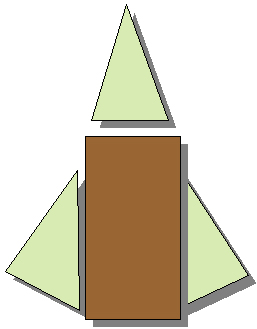  - Из каких геометрических фигур состоит наша ракета? - Сколько треугольников?- Почему вы решили, что это треугольники?  - Какую ещё фигуру использовали?- Что вы знаете о прямоугольнике?  - Измерьте длину и ширину прямоугольника. - Что такое Р?   - Найдите Р  прямоугольника.3. Физпауза. - Всем по местам. Начинаю отсчёт 5 4 3 2 1. Пуск!4. Тема урока.1. Подлетаем к первой звезде. И здесь нас встречает точка. Она предлагает нам своё задание. Соедините стрелками изображение фигуры и её название.Прямая линия   Незамкнутая кривая линия       Луч     Прямой угол  Треугольник   Круг     Кривая замкнутая линия  Отрезок  Тупой угол Острый угол Прямоугольник Квадрат - Что вы знаете про прямую?  - Что такое луч?- Молодцы. Получите первую звезду и определите её местонахождение на своей звёздной карте. (На доске большая карта, где закрепляются звёзды). Мамы медвежонка здесь нет. Отправляемся дальше.2. На второй звезде нас встречает ломаная.   - Что мы знаем о ломаной?                                                            - Вычислите длину ломаной линии, если длина первого звена 10 см, а длина каждого   следующего на 2 см больше предыдущего, зная, что в этой ломаной линии 3 звена. Свои вычисления запишите в своих тетрадях – бортжурналах (10+12+14=36)                                       - Отметьте на своей карте место 2 звезды. И здесь нет мамы малыша. Отправляемся дальше.3. На 3 звезде нас встречают его жители отрезки.- Что такое отрезок?    Отрезок тоже приготовил для вас задание.Начертите отрезок 10 см . Этот отрезок на 3 см больше, чем второй. Найдите длину второго отрезка и начертите его.                                                                                                                            - Здесь тоже не оказалось мамы медвежонка. Зафиксируйте звезду на карте и мы снова отправляемся в путь.4. На четвёртой звезде нас встречает, отгадайте кто  Три вершинки.                                                                                                                                  Три угла     Три сторонки – вот и я… (треугольник)- Какие виды треугольников вы знаете?     - Какие треугольники называются равносторонними?                                                                                              - Сколько всего треугольников? 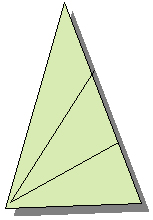 - Никого на этой звезде нет, кроме треугольников. Зафиксируйте 4 звезду и продолжим путь.5. Подлетаем к пятой звезде. Нас встречает…                         Он давно знаком со мной
Каждый угол в нём прямой
Все четыре стороны
Одинаковой длины
Вам его представить рад
А зовут его…. (Квадрат)- Что вы знаете о квадрате?                                                                                                                                                       - Он приготовил для вас задание. Заполните пустые клетки в четвёртом квадрате, не нарушая закономерности.                                                                                                                                                   - На этой звезде живут одни квадраты. Определите местонахождение звезды на карте и летим дальше6. Полетаем к звезде и нас встречает… (трапеция).                                                                                                            Трапеция больше на крышу похожа
Юбку рисуют трапецией тоже
Взять треугольник и верх удалить
Трапецию можно и так получить.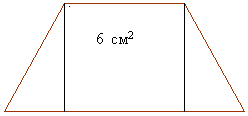 - Продолжим наш полёт. Здесь живут лишь 4-угольники. Зафиксируйте звезду на звёздной карте и в путь.7. На 7 звезде мы встречаем
Нет углов у меня
И похож на блюдце я
Кто такой я, друзья (круг).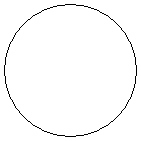 - Что можно изобразить при помощи круга? Дорисуйте - Фиксируйте звезду на карте. Наш полёт завершён. Все экипажи благополучно вернулись на землю. Но где же всё-таки мама медвежонка. Неужели дедушка Филин ошибся, отправляя нас в космическое пространство. Рассмотрите внимательно свои звёздные карты. Может быть вы что-нибудь увидите. (Большая медведица)Итог. Мир звёзд чрезвычайно разнообразен. В безоблачную ночь небо над головой усыпано множеством звёзд.                                                                                                                                              - Что вы знаете о звёздах?                                                                                                                                             Они кажутся нам маленькими сверкающими точками, потому что находятся очень далеко. На самом деле это огромные раскалённые шары                                                                                                      - Какая самая близкая к нам звезда?                                                                                                                                 - Самые горячие звёзды – голубого цвета, менее горячие – красного. Звёзды отличаются друг от друга размерами. Имеют свои названия. Если условными линиями соединить между собой определённые звёзды, то перед нами предстанут сказочные фигуры – созвездия.                                                                                                                                                                   - В каком созвездии мы путешествовали?                                                                                                            - Значит, прав дедушка Филин, сказав медвежонку, что в космосе он может найти маму.                                    Наш урок подошёл к концу.                                                                                                                                                 Что нового и интересного вы узнали на уроке? 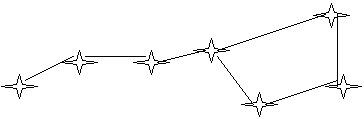 